Referat fra SRY-møte 5, 2017Tilstede: Godkjenning av innkalling og dagsorden Vedtak
Innkalling og dagsorden enstemmig godkjent.Godkjenning av referat fra SRY møte13.9.2017Vedtak
Referat enstemmig godkjent.Behandling av diskusjons og orienteringssakDelmål 4 i oppdragsbrev 11-14: Vurdering av prosesser og prinsipper for styringen av tilbudsstrukturUtdanningsdirektoratet har valgt å dele oppdraget er delt i to temaer:Tema 1-  System for å ivareta og oppdatere det yrkesfaglige opplæringstilbudetEn stor utfordring for et offentlig utdanningssystem er å sørge for at innholdet i og innretningen på opplæringen er relevant for samfunnets og arbeidslivets fremtidige kompetansebehov. Som et delmål i oppdraget om å gjennomgå tilbudsstrukturen er Udir bedt om å vurdere prosesser og prinsipper for hvordan utdanningstilbudet på yrkesfag styres. Hovedutfordringen er at hyppigheten av saker er lav, og at saksbehandlingen tar lang tid.Udir har laget et første utkast til svar på denne delen av oppdraget hvor vi tar utgangspunkt i tre aspekt av systemet: 1.	Å forbedre kunnskapsgrunnlaget2.	Å forbedre arbeidsmetoder 	3.	Å forenkle saksgangenSRY mener direktoratet har valgt en god og systematisert innfallsvinkel til oppdraget. Selv om kunnskapsgrunnlaget kan synes å være godt, er det viktig å videreutvikle dette for å sikre et kunnskapsgrunnlag som er så godt som mulig. Her kan nevnes informasjon om arbeidsmarkedsutfall for nyutdannede fagarbeidere. SRY er opptatt av at systemet for oppdatering av de yrkesfaglige opplæringstilbudene skjer gjennom å videreutvikle kunnskapsgrunnlaget, forbedre arbeidsmetoder og forenkle saksgangen. Et viktig moment i arbeidet er da å konsekvens utrede de tiltak som innføres. SRY mener også det er viktig at beslutninger om endring i tilbudsstrukturen skjer på lavest mulig nivå. Det vil kunne bidra til raskere endringer i tilbudsstrukturen. Tema 2- Vurdere hvordan fylkeskommunen forvalter tilbudsstrukturen blant annet gjennom sine dimensjoneringsprosesser
Udir er i delmål 4 i oppdragsbrev 11-14 også bedt om å vurdere hvordan fylkeskommunen forvalter tilbudsstrukturen blant annet gjennom sine dimensjoneringsprosesser.Direktoratet ser i den forbindelsen nærmere på følgende elementer: •	Gjeldende rett til opplæring, fylkeskommunens plikter og yrkesopplæringsnemndas rolle •	Eksisterende kunnskap på feltet om fylkeskommunens arbeid med dimensjonering•	Beskrivelse av dimensjoneringen i fylkeskommunene•	Utfordringer med ny tilbudsstruktur for yrkesfagene og ny regionstruktur•	Behov for aktiviteter på nasjonalt nivå•	Tre pekere til aktiviteter som nasjonale myndighetene kan iverksette for å bidra til bedre dimensjonering av opplæringstilbudetSRY mener at et økt fokus på rådgivning og karriereveiledning vil bidra til at elevene får kunnskap om kompetansebehovet i arbeidslivet. Denne kunnskapen vil kunne endre ungdommens søkermønster mot de bransjer der det er behov for flere fagarbeidere.SRY mener det bør utvikles en nasjonal standard på karriereveiledning slik at dette ikke er ulikt i fylkene. Karriereveiledning må videreutvikles som et supplement til rådgivningstjenesten i skolen.Det bør videre stimuleres til at Y- nemndene blir navet i dimensjoneringsarbeidet, dette i samspill mellom fylke, skole og arbeidsliv. I tillegg er opplæringskontorene en viktig ressurs i dimensjoneringsarbeidet. Mange av fylkespolitikerne vektlegger søkernes ønsker og ikke arbeidslivets behov i dimensjoneringsarbeidet.  Dette er en utfordring i forhold til arbeidslivets mulighet for å kunne tilby lærekontrakt i fag. Utdanningsmyndighetene bør unngå mer statlig styring og heller utvikle et godt kunnskapsgrunnlag der forskning, analyseverktøy og statistikk blir en del av fylkeskommunenes verktøykasse.  VedtakSRY mener direktoratet har valgt en god og systematisert innfallsvinkel til oppdraget. Innspillene fra debatten i møtet oversendes Utdanningsdirektoratet.Behandling av vedtakssakerSRY– sak 15-05-2017	Oppfølging av mandat for SRY. 
Kunnskapsdepartementet har fastsatt mandat for SRY 2017 – 2021. SRY skal ha et overordnet ansvar og strategisk perspektiv, som bygger på relevant arbeidslivskompetanse. SRY skal være et forum for dialog mellom departementet, partene i arbeidslivet, elev- og lærerorganisasjonene og skoleeier. Som et ledd i å operasjonalisere punktene i mandatet arbeidet rådet i tre grupper.SRY mener det er viktig å utvikle en helhetlig plan for rådets arbeid både i et kortsiktig og langsiktig perspektiv. Planen må ta opp i seg viktige og overordnede prosesser som både utdanningsmyndighetene og partene i arbeidslivet identifiserer. SRY mener arbeidet med arbeidsgrupper bør videreføres. Imidlertid bør antall arbeidsgrupper begrenses og grupper som ikke er aktive legges ned. SRYs arbeidsgruppe med mandat for faglige råd og arbeidsgruppen som fulgte og rapporterte om læreplass situasjonen under finanskrisen legges ned. SRYs internasjonale arbeidsgruppe videreføres.Innspillene fra gruppearbeidene er oppsummert i vedlegg 1.     
Vedtak
Basert på innspillene fra gruppene og diskusjon i plenum utarbeider sekretariatet i samarbeid med rådets ledelse et forslag til handlingsplan for SRY.SRY- sak 17-05-2017	Møteplan for SRY 2018
Sekretariatet la frem forslag til møteplan for SRY 2018. Sekretariatet har tatt utgangspunkt i seks møter som i 2017. VedtakMøteplan for SRY enstemmig godkjentBehandling av diskusjons og orienteringssakerSamfunnskontrakten for flere læreplasser – Halvårlige rapporteringer om arbeidet.
Kunnskapsdepartementet orienterte om arbeidet med samfunnskontrakten for flere læreplasser 2016 – 2020 der målet er at alle kvalifiserte søkere skal få tilbud om læreplass. Innsatsområdene knyttes til etablering av lokale nettverk for å skaffe flere læreplasser og rekruttering av flere læreplasser.Kunnskapsdepartementet og partene i Samfunnskontrakten inviterer til arbeidsseminar om målrettet innsats for å skaffe flere læreplasser. Arbeidsseminaret vil handle om hvordan man best kan ta tak i læreplassutfordringene. Lære av hverandre og spre de gode idéene (erfaringsdeling). Målgruppen for seminaret vil være fagopplæringssjefer i fylkeskommunene og leder av yrkesopplæringsnemnd eller leder av lokalt nettverk.
I arbeidet med samfunnskontrakten arbeides det også med en ny versjon av Finn lærebedrift (utdanning.no). Versjonen vil gi bedre oversikt over bedriftsstruktur og få en mer treffsikker søkefunksjon.  Vedtak
Informasjonen tas til orienteringYrkesfagspesifikke deler i læreplanene i norsk, engelsk og samfunnskunnskap
I fagfornyelsen ifølge St.Meld.28 (2015 – 2016) er Utdanningsdirektoratet bedt om å «innføre en utdanningsprogramspesifikk del i de yrkesfaglige læreplanene i fellesfagene matematikk og naturfag. Faggjennomgangen i norsk, engelsk og samfunnskunnskap skal også vurdere behovet for yrkesfagspesifikke deler i disse læreplanene.» Med bakgrunn i ovennevnte ba Utdanningsdirektoratet om innspill på konkrete problemstillinger knyttet til størrelsesorden på utdanningsspesifikk del av fellesfag og om yrkesfaglige elever burde få opplæring i engelsk samlet over ett år. Basert på innspillene i møtet besluttet SRY at Astri K. Moen Sund og Kristian Ilner utarbeider forslag til innspills notat (vedlegg2)VedtakBasert på diskusjonen utarbeider Astri K. Moen Sund og Kristian Ilner forslag til innspill til Utdanningsdirektoratet. Notatet sendes SRYs medlemmer for kommentar før oversendelse til Udir. Evaluering av møteEt godt møte der organiseringen av arbeidet med konkretisering av SRYs mandat og arbeid i grupper var positivt. 											Vedlegg 1Gruppe 1Viktig at SRY jobber mot et seriøst og fremtidsrettet arbeidsliv, eksempelvis som i byggebransjen. Det kan vurderes å nedsette arbeidsgruppe som tar utgangspunkt i dette og som selv definere mandatet og SRYs rolle.Synliggjøre hvilken kompetanse fagbrevet gir, eksempelvis BUA-faget, et fag som har utviklet seg over tid. Hvordan kan man gi yrkesfagene bedre status og synliggjøre kompetansen fagbrevet gir?Kjønnsbalanse inn i arbeid og utdanning, fortsatt segregert, fortsatt skjev balanseMiljøbevissthet og HMSHvilke pågående arbeidsgrupper viktige? Den internasjonale arbeidsgruppen og ny gruppe som skal jobbe mot fremtidsrettet arbeidsliv bør videreføresViktigheten av generelt godt kunnskapsgrunnlag, hva mener vi med kunnskap? Hva finnes? Utviklingsredegjørelsene til FR – synliggjøre disse bedre.SRYs mandat: Særlig to punkter det må tas tak i: 1) ta initiativ til forskning og 2) aktiv rolle internasjonalt arbeid. Handler om et arbeidsliv der fagarbeiderens rolle må synliggjøre. Lage en struktur for hvordan SRY kan jobbe videre med disse temaene. Innovasjon i fagopplæringen -  Forskningsrådet og Innovasjon Norges rolle inn i dette arbeidet. Nedsette arbeidsgruppe som kan analysere dette videre og lage forslag til mandatHvordan blir kompetansen til fagarbeidere brukt og hva ligger i den? Kunnskapen om dette er svak i arbeidslivet for en del fag. Eksempel BUA-fagetGruppe 2Utvikle Fy bedre: jenter og teknologi, kjønnsbalanse ulike departementer og deler av staten, kan også invitere andre deler av regjering/statenBevissthet på å være proaktivVære litt uavhengig av hvordan staten er organisert ogsåFY i en spagat: mange ting på en gang, f.eks. både studieforberedende og fagopplæring: hvordan bidra til å få fram egenart og særtrekk for en handlingsplanKarriereveiledning: hvordan få mer kompetanse om fagopplæringKompetanse Norge og karrierearbeidet deres?FY i den samlede utdannings- og kompetansepolitikken: informasjonsbehov og forståelseBehovet for yrkesfaglærere og rekruttering av lærereStatus og info om FY: Hva kan gjøres i grunnskolen? Få annen kunnskapSilotenkningaKlyngeerfaringer som eksempel når det gjelder kompetanseForskning og innovasjon, opponentrolle ved diskusjoner i SRY: Få noen som kan si noe om hva skal vi (SRY) gjøre med dette? Ikke bare "Det var interessant, vi går videre"Eks: kapasitetsløft utlysning i FRBidra til … pkt 3: Ref. politiske beslutninger om dimensjonering og unges rett der det fattes vedtak politisk om unges valgFremme status - FY også knytta til grunnskole, men også faglærerrekruttering, yrkesfaglærerløftetHva vet ungdom og andre om fagopplæringSRY bør bidra til å synliggjøre egenart.  SRY kan heve seg over hvordan staten er organisert i sin tilnærming og valg av tema (arbeidsliv, kjønn, samlet kompetansepolitikk)SRY bør åpne seg mer utover, få innspill og ta opp aktuell forskning, men og med et opplegg for opponentinnlegg. SRY bør være mer proaktive, se etter "mørkt fastland"Gruppe 3I saksforberedelsene ha med både utdanningsperspektiv og arbeidslivsperspektivHva betyr det for partene? SRY sette saker på dagsorden i tillegg til å håndtere innspill fra direktoratet og departement, også klokt å lage en handlingsplan for arbeidet Eksempler på saker og temaer; fag- og yrkesopplæringens betydning for verdiskapning/samfunns- og arbeidsliv og utviklingen videre, hva betyr utviklingen i arbeidslivet for fag- og yrkesopplæringen, konsekvenser for digitalisering og innovasjon, arbeidsinnvandring og fag- og yrkesopplæring mm Sikre bedre arbeidsprosesser – litt lenger tid på sakspapirer til forankring og forarbeid. Sette temaer på dagsorden til neste år i forbindelse med behandling årsplan KD bør ha en fast orientering på hvert møte slik at SRY får info om saker på et tidlig tidspunktSette eksterne innledere på dagsorden på de ulike temaene – f.eks. leder KBU SRY spille inn til KBU på temaer som det er behov for å utrede – med særlig fokus på fagopplæringen SRY løfte fram temaer og forskningsbehov, formidle forskning og vise hva som fungerer godt i fagopplæringen – rolle i å fram snakke fag- og yrkesopplæringen Synliggjøre SRY utad i større grad, løfte fram gode eksempler og historier SRY sette opp mål og aktiviteter for hele perioden – utfra utfordringsbildet – eks dimensjonering Læreplasser – regionalt / lokalt arbeid Karriereveiledning Obs – viktig at SRY setter opp mål og aktiviteter som SRY kan nå resultater på 										Vedlegg 2Yrkesspesifikke deler i læreplanene i norsk, engelsk og samfunnskunnskapInnledende kommentar:Fellesfagene i videregående opplæring er de 6 fagene som sammen med programfagene og yrkesfaglig fordypning utgjør generell studiekompetanse. Fellesfagene er norsk (393 timer), engelsk (140 timer), samfunnsfag (84 timer), historie (140 timer), matematikk (224 timer) og naturfag (140 timer). Fagene er viktige både for den yrkesfaglige utdanningen og som grunnlag for videre studier, både fagskole og universitets- og høyskolestudier. Med Reform 94 ble retten til videregående opplæring innført som et ledd i arbeidet med å heve det allmenne kompetansenivået og styrke elevenes mulighet til å ta ansvar i eget liv. Det skulle bli lettere å oppnå generell studiekompetanse via yrkesfaglige retninger. Det er viktig å understreke at fagkompetansen disse fagene gir er felles for elever på studieforberedende og yrkesfag utdanningsprogram. Det ble forutsatt at opplæringen i de felles allmenne fagene skulle yrkesrettes for å gjøre opplæringen mer relevant for de ulike yrkesretningene, og dermed mer interessant og relevant for elevene. I St meld 28 heter det at «Flere analyser viser at læreplanene for fag i grunnskolen og fellesfagene i videregående opplæring har et omfattende innhold som gjør det utfordrende for lærere å få nok tid til å legge godt nok til rette for elevenes dybdelæring». Utfordringene knyttet til fellesfagene ligger med andre ord til hele elevgruppen.SRY mener at kryssløp mellom ulike fag og utdanningsprogram kan gi utfordringer for yrkesspesifikke moduler, eller deler av læreplanene. Dette må løses i Utdanningsdirektoratets forslag og ikke overlates til høringer eller skolene i ettertid.Kommentarer til Utdanningsdirektoratets forslag: Matematikk og naturfagI Meld. St. 28 (2015-2016) antydes det en størrelsesorden på 20-30% utdanningsspesifikk del. Har SRY noen mening om hvor stor denne prosentandelen bør være?SRY synes det er uklart om prosenten måles etter læreplanens innretning, kompetansemålene, antall timer eller undervisningen i fagene. SRY synes heller ikke det er klart om det skal være yrkesspesifikke deler for hvert utdanningsprogram, eller om det skal være for noen utdanningsprogram. SRY er opptatt av at sluttkompetansen i fellesfagene gir en sluttkompetanse som likeverdig innen alle utdanningsprogrammene og som gir en tilnærmet lik plattform for videre studier.EngelskDirektoratet foreslår likeverdige forhold under opplæringen slik at YF-elever også får opplæring i engelsk samlet over ett år. Har SRY synspunkter på dette?Med stadig mer internasjonalisering av bransjer (og samfunnet for øvrig), samt bruksanvisninger etc. på engelsk, mener SRY at det er fordelaktig at engelsk går over to år slik at elevene får øvd faguttrykk, engelskforståelse og muntlige ferdigheter begge år, og kan bruke engelsk i tverrfaglige sammenhenger. Opplæringen blir da mer relevant for det arbeidslivet som venter dem.Et argument til for å beholde engelsk over to år er at det kan bli veldig mange undervisningstimer for elevene på Vg1 dersom programfagstilbudet på Vg1 nå utvides i forbindelse med endring på tilbudsstrukturen.Vi vet også at elever på yrkesfag i dag har lavere score i engelsk enn elever på de studieforberedende utdanningsprogrammene og vi er usikre hvordan det vil slå ut dersom man står over engelsk på Vg1, og får full pakke på Vg2. Uansett hvilken ordning som velges av Utdanningsdirektoratet må dagens ordning med sluttvurderingen opprettholdes så lenge engelsk er et studieforberedende fellesfag. Norsk og engelskBør læreplanen i norsk og engelsk i yrkesfaglige utdanningsprogram heller videreutvikles i retning av en tilpasset variant av modellen for matematikk, for eksempel med én felles del for YF og SF (70-80%) og med én del utdanningsspesifikk del (20-30%) for henholdsvis yrkesfag og studieforberedende? SRY mener det er viktig å yrkesrette fellesfagene. Yrkesretting som begrep er en god ide, men det har vært uklart hvordan dette skulle gjøres. SRY mener langt på vei at mye kan gjøres i praksis dersom man unngår sammenslåing av klasser i fellesfag på tvers av fag og utdanningsprogram, at skolene har utstyr og kompetanse som læreplanene krever.Hvilke fordeler og utfordringer ser SRY med en slik modell?Vi støtter yrkesretting av fellesfag på yrkesfaglige utdanningsprogram. Klare fordeler er at opplæringen vil bli mer relevant for elevene og kompetansen de får vil være mer attraktiv for fremtidige arbeidsgivere. Se kommentarer under spørsmålene.Det er viktig at dette ikke hindrer elevene i å gå videre til studieforberedende/påbygg, eller å få sluttkompetanse som fagarbeider. Fellesfagene på YF må derfor likestilles med fellesfag på SF.Bør gjeldende eksamensordning videreføres dersom det innføres en læreplan med ulike spesifikke deler for yrkesfag og studieforberedende?Hvis det innføres en læreplan med spesifikke deler for yrkesfag og studieforberedende så må det ses på eksamensordningen også, dette for å vise at både den yrkesfaglige delen og studieforberedende delen har betydning for en sluttvurdering i faget. Eksamensoppgaver og eksamensform bør gjenspeile innholdet i læreplanen så langt det lar seg gjøre. Begge deler må være sentralt gitte eksamener.Sammenheng til videreføring av FYR-prosjektetI forskrift til Opplæringsloven § 1. 3 står det at «Opplæringa skal vere tilpassa dei ulike utdanningsprogramma.» Gjennom det nasjonale FYR-prosjektet (Fellesfag – Yrkesfag – Relevans, 2013-2016) har de videregående skolene i større grad satt yrkesretting og relevans på den pedagogiske dagsorden. Samtidig bunner utdanningsmyndighetenes ønske om å videreføre FYR i en erkjennelse at det er mer å gå på. I videreføringen av FYR skal fylkene derfor drive kompetanseutvikling for skolens mellomledere til å lede utviklingsprosesser generelt og det tverrfaglige samarbeidet om læring, yrkesretting og relevans ved egen skole spesielt. En tydeligere yrkesretting av fellesfagene innholdsmessig vil virke positivt sammen med fylkenes satsing på videreføringen av FYR.Vår saksbehandler: Karl Gunnar KristiansenDirekte tlf: 23 30 12 10E-post: kgk@udir.noVår dato: 12.10.2017Vår referanse2017/109Deres dato:Deres referanse: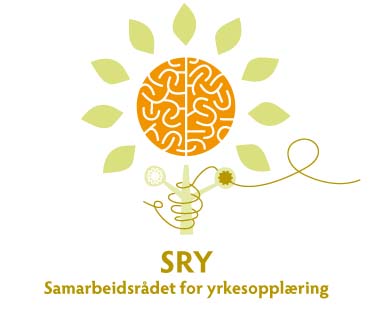 Dato: 9.10.2017Sted: Utdanningsdirektoratets lokaler, OsloGodkjent: 7.11.2017SRYTrude Tinnlund, LOMette Henriksen Aas, LOBenedikte Sterner, LOIngeborg Marie Østby Laukvik, NHOKristian Ilner, NHOJorunn Leegaard, KSJohn Arve Eide, KSTurid Semb, KMDEinar Hanisch, YSKari Hoff Okstad, SpekterAstrid K. Moen Sund, UtdanningsforbundetMadeleine Fallang, EOStian Sigurdsen, VirkeObservatørSiv Andersen, SIU Dagfinn Hertzberg, KDMarianne Røgeberg, NFDUtdanningsdirektoratetForfall:Knut Øygard, LOOle Erik Almlid, NHOAnne- Cathrine Hjertaas, KSTerje Skyvulstad, Utdanningsforbundet Bente Søgaard, YS Sture Berg Helgesen, KDBorghild Lindhjem- Godal, KDKarl Gunnar KristiansenAina Helen Bredesen

Møter 2018TidspunktSRY møte 1-2018Uke 7, torsdag 15. februarSRY møte 2-2018Uke 14, torsdag 5. aprilSRY møte 3-2018Uke 24, torsdag 14. juniSRY møte 4-2018Uke 36, torsdag 6. septemberSRY møte 5-2018Uke 44, torsdag 1. novemberSRY møte 6-2018 + julemøteUke 49, torsdag 6. desemberVår saksbehandler: Sekretariatet for SRYE-post: kgk@utdanningsdirektoratet.no
Vår dato:18.10.2017Vår referanse:Deres dato:Deres referanse: